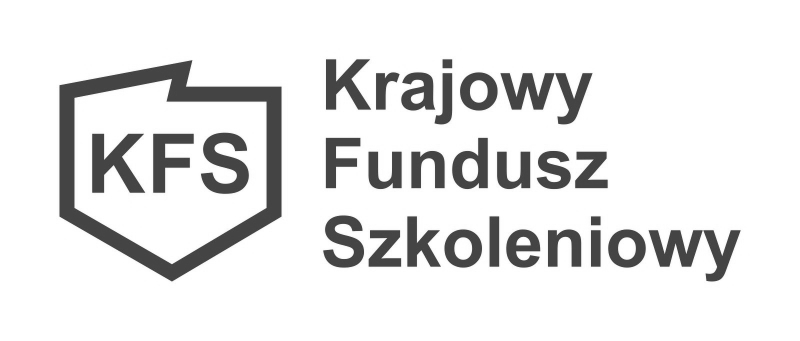 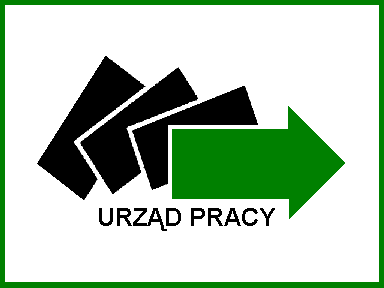 …………………………………………………..                                                                        ……………………………………………                ( pieczęć pracodawcy)                                                                                                                                    (miejscowość, data)OŚWIADCZENIA( załącznik nr 2  do wniosku o dofinansowanie  z  KFS kosztów kształcenia ustawicznego pracowników  i pracodawcy)OŚWIADCZENIE O OTRZYMANEJ POMOCY DE MINIMISOświadczam, że zgodnie z art. 37 ustawy z dnia 30 kwietnia 2004 r. o postępowaniu w sprawach dotyczących pomocy publicznej (t.j. Dz. U. z 2023 r. poz. 702)……………………………………………………………………………………………………...........................................................................( pełna nazwa Wnioskodawcy)□ w ciągu trzech lat podatkowych nie otrzymał/a pomocy de minimis.□ w ciągu trzech lat podatkowych otrzymał/a pomoc de minimis o wartości ………………………………… PLN stanowiącą równowartość …………………………………. EURO,                                                                        …………………………………………………………………………………………………..                                                                              ( podpis i pieczęć osoby uprawnionej do reprezentacji                                                                               i składania oświadczeń, zgodnie z dokumentem rejestrowym)OŚWIADCZENIE O OTRZYMANEJ POMOCY DE MINIMIS W ROLNICTWIE LUB RYBOŁÓWSTWIEOświadczam, że zgodnie z art. 37 ustawy z dnia 30 kwietnia 2004 r. o postępowaniu w sprawach dotyczących pomocy publicznej (t.j. Dz. U. z 2023 r. poz. 702)……………………………………………………………………………………………………...........................................................................( pełna nazwa Wnioskodawcy)□ w ciągu trzech lat podatkowych nie otrzymał/a pomocy de minimis w rolnictwie lub rybołówstwie.□ w ciągu trzech lat podatkowych otrzymał/a pomoc de minimis  w rolnictwie o wartości ………………………………… PLN stanowiącą równowartość …………………………………. EURO,□ w ciągu trzech lat podatkowych otrzymał/a pomoc de minimis  w rybołówstwie o wartości ………………………………… PLN stanowiącą równowartość …………………………………. EURO,                                                                        …………………………………………………………………………………………………..                                                                              ( podpis i pieczęć osoby uprawnionej do reprezentacji                                                                               i składania oświadczeń, zgodnie z dokumentem rejestrowym)OŚWIADCZENIE O NIEOTRZYMANIU/OTRZYMANIU POMOCY PUBLICZNEJna przedsięwzięcie, o którego realizację wnioskuję:Oświadczam, że zgodnie z art. 37 ustawy z dnia 30 kwietnia 2004 r. o postępowaniu w sprawach dotyczących pomocy publicznej (t.j. Dz. U. z 2023 r. poz. 702 )……………………………………………………………………………………………………...........................................................................( pełna nazwa Wnioskodawcy)□ nie otrzymał/a pomocy publicznej w odniesieniu do tych samych kosztów kwalifikujących się do objęcia pomocą, na pokrycie których ma być przeznaczona pomoc de minimis i pomoc de minimis w rolnictwie lub rybołówstwie.□ otrzymał/a pomoc publiczną w odniesieniu do tych samych kosztów kwalifikujących się do objęcia pomocą,  na pokrycie których ma być przeznaczona pomoc de minimis i pomoc de minimis w rolnictwie lub rybołówstwie.                                                                        …………………………………………………………………………………………………..                                                                              ( podpis i pieczęć osoby uprawnionej do reprezentacji                                                                               i składania oświadczeń, zgodnie z dokumentem rejestrowymDo wniosku należy obowiązkowo dołączyć:1. w przypadku, gdy otrzymano pomoc de minimis, w tym także pomoc de minimis w rolnictwie lub rybołówstwie- do wniosku należy obowiązkowo dołączyć wszystkie zaświadczenia potwierdzające otrzymanie tej pomocy, w ciągu trzech lat podatkowych, albo oświadczenia o  wielkości pomocy otrzymanej w tym okresie; w przypadku gdy nie otrzymano ww. pomocy należy wypełnić oświadczenie o nieotrzymaniu pomocy de mninimis w tym: de minimis w rolnictwie lub rybołówstwie.2. w przypadku, gdy otrzymano inną pomoc publiczną- oświadczenia o wielkości i przeznaczeniu pomocy publicznej otrzymanej w odniesieniu do tych samych kosztów kwalifikujących się do objęcia pomocą, na pokrycie których ma być przeznaczona pomoc de minimis i pomoc de minimis w rolnictwie lub rybołówstwie, w przypadku gdy nie otrzymano ww. pomocy należy wypełnić oświadczenie o nieotrzymaniu pomocy publicznej.3.  wypełniony formularz informacji przedstawianych przy ubieganiu się o pomoc de minimis  w oparciu o rozporządzenie Rady Ministrów z dnia 29 marca 2010 r. w sprawie  zakresu informacji przedstawianych przez podmiot ubiegający się o pomoc de minimis ( Dz. U. nr 53, poz. 311 z późn. zm.) lub formularz  informacji przedstawiany przy ubieganiu się o pomoc de minimis w rolnictwie lub rybołówstwie w oparciu o rozporządzenie Rady Ministrów z dnia 11 czerwca 2010 r. w sprawie informacji składanych przez podmioty ubiegające się o pomoc de minimis w rolnictwie lub rybołówstwie (Dz. U. Nr 121, poz. 810).